4. ročník: 23. -27. 11. 2020Český jazykOnlineVyjmenovaná slovaPONDĚLÍ -    vyjmenovaná slova, jiný tvar a slova příbuzná po B, L (procvičování)kontrola DÚÚTERÝ     -     UČ: 29/2vyjmenovaná slova, jiný tvar a slova příbuzná po B, L (procvičování)kontrola DÚSTŘEDA    -    UČ: 29/4   vyjmenovaná slova, jiný tvar a slova příbuzná po B, L (procvičování)kontrola DÚČTVRTEK-     PS: 24/4 vyjmenovaná slova, jiný tvar a slova příbuzná po B, L (procvičování)kontrola DÚNezapomínej na četbu!!MatematikaOnlineČÍSLA  DO 10 000PONDĚLÍ    - UČ: 40/ 1, 2, 6ÚTERÝ         - UČ: 38/20, 21, 24, 26                      - PS: 14/10,11, STŘEDA      - UČ: 41/1, 2, 3, 4 PS:15/1, 2, 3DV 6, Aj 4.ročník (od 23.11 do 27.11) Ahoj děti,
posílám práci na další týden a prosím o rychlé a přesné plnění úkolů.
Od některých žáků mi chybí následující úkoly:
PS: str.6/ cvičení 1. a 2.
PS: str. 7/ cvičení 1., 2. a 3
Tento týden už mi nebudete nic posílat. Doplníte si všechny úkoly, které vám chybí!!!

ANGLICKÝ JAZYK
1. on- line hodina
- kontrola úkolů z vaší samostatné práce
- budeme společně procvičovat, neposílejte.
Pracovní sešit str. 8/ cvičení 1. a 2.
Pracovní sešit str. 9/ cvičení 1. a 2.

Procvičování vět.
I can…………, but I can´t ……………………………….
Každý má připravenou svou větu.!!!

2. on- line hodina
Topic: Let´s explore Britain ( SB: 14-15)
VOCABULARY: zapište si do slovníčků
sing – zpívat
dance – tancovat
practise – trénovat, procvičovat
I´ve got a new guitar. – Mám novou kytaru.
band – hudební skupina, kapela
friends – přátelé , kamarádi
neighbour – soused
keybord – klávesy
concert – koncert
fantastic – fantastickýUčebnice str. 14-15 – budeme si pouštět text a společně ústně překládat.SAMOSTATNÁ PRÁCE:
- naučit se text uč. str. 14 – 15 číst
Vypracovat PS: str 10/1 (podle textu uč. str. 14-15)Nováčková
Přírodověda 4.Týden 23.-27.11.Milí žáci, doufám a věřím, že tento týden bude naším posledním distančním týdnem a že se od pondělí 30. 11. opět uvidíme ve škole!Tento týden bychom měli zvládnout dělení obratlovců. DomaPřečtěte si celou stránku 17.Do sešitu si vypište dělení obratlovců:Nadpis OBRATLOVCI, pod tím budou vypsané všechny skupiny obratlovců – ryby, obojživelníci, plazi, ptáci a savciPod nadpis si nakreslete obrázek jakéhokoliv obratlovce. Ústně si zodpovězte na následující otázky:Co mají na povrchu těla ryby?Jakým způsobem se ryby pohybují a co jim k pohybu slouží?Čím dýchají obojživelníci?Co mají na povrchu těla plazi?Jaké druhy zvířat do plazů řadíme?Jak se pohybují ptáci a co jim tento pohyb umožňuje?Jaký je speciální vlastnost, kterou mají pouze savci?Odpovědi na otázky budou příští pátek k nahlédnutí v Teams v podobě příspěvku.OnlineV příštím týdnu začneme NEŽIVOU PŘÍRODU – začneme vodou, jakou vodu na Zemi máme, kolik jí je, jaká má skupenství a podobně.  Vlastivěda 4. ročník Zemský povrchPovrch Země je zvlněný, vyskytují se na ni vyvýšeniny i sníženiny. Výšku daného místa měříme od hladiny moře. Každý bod na Zemi má svoji nadmořskou výšku. Vyjadřuje se v metrech nad mořem.Dle nadmořské výšky rozlišujeme:nížiny (do 200 m. n. m.) - zelená barvavysočiny (nad 200 m. n. m.)- odstíny hnědé                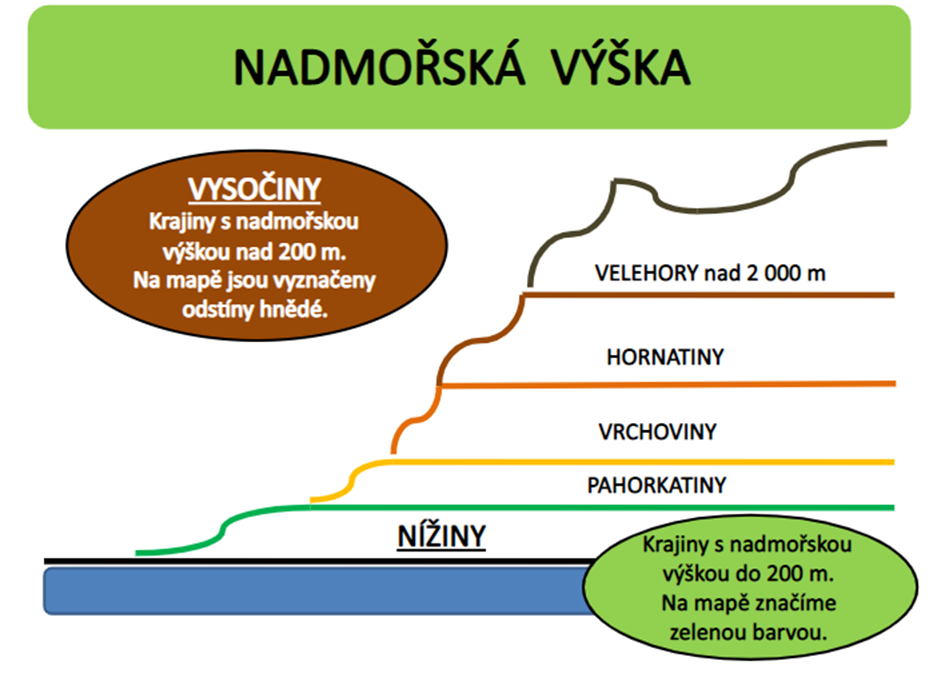 Dle výškových rozdílů určujeme typy zemského povrchu:rovina: plochá krajinapahorkatina a vrchovina: kopce, mírné svahyhornatina: pohoří, strmé svahy Praktické činnosti Ahoj holky a kluci, jelikož se blíží Vánoce, čeká nás výroba vánočních ozdob. Protože jsme všichni doma a každý má k dispozici jiné pomůcky, vyberte si z mé nabídky jednu vánoční ozdobu a tu vyrobte. Pomůcky a postup máte uveden u ozdob. Vyrobenou vánoční ozdobu doneste po 30. 11. 2020 do školy, společně ji spolu ohodnotíme. Děkuji. Vánoční řetěz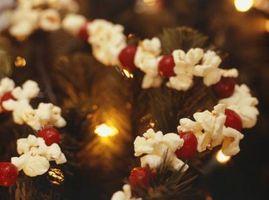         Pomůcky:      Popcorn                                         dle potřebysušené podzimní plody                  dle potřebysilnější nit                                      dle potřebyvelká tupá jehla                                        1 ksTupou velkou jehlou navlékáme popcorn a tvoříme řetěz.  Sněhulák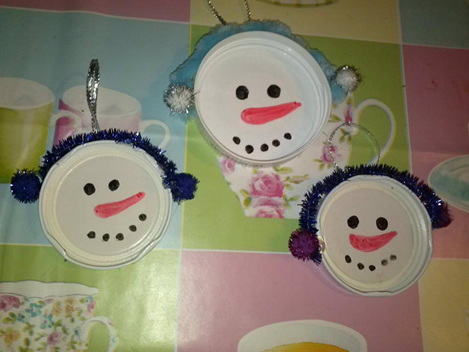 Pomůcky:    Víčko (od zavařovací sklenice)         1 ksfixy - černá, červená                          2 kskousek vánočního řetězu                    1 ksdekorační bambulky                           2 ksprovázek na zavěšení                         1 ksNa víčko nalepíme kousek řetězu, na jeho konce po jedné bambulce. Přiděláme provázek na zavěšení. Dokreslíme fixem oči a nos. Nejlepší je použít tavnou pistoli, lépe drží.Sněhuláci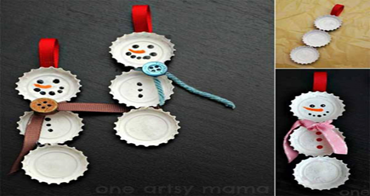 Pomůcky:    zátka                  3 ksmašle                30 cmtavná pistole       1 kstemperyVšechny zátky nabarvíme na bílo, černě uděláme knoflíky, oči a pusu, oranžově nos. Zátky otočíme a tavnou pistolí zezadu přiděláme mašličku, dole jí zavážeme a sněhulák je hotový.     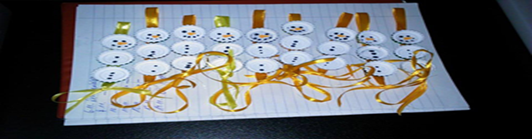 Vánoční ozdoba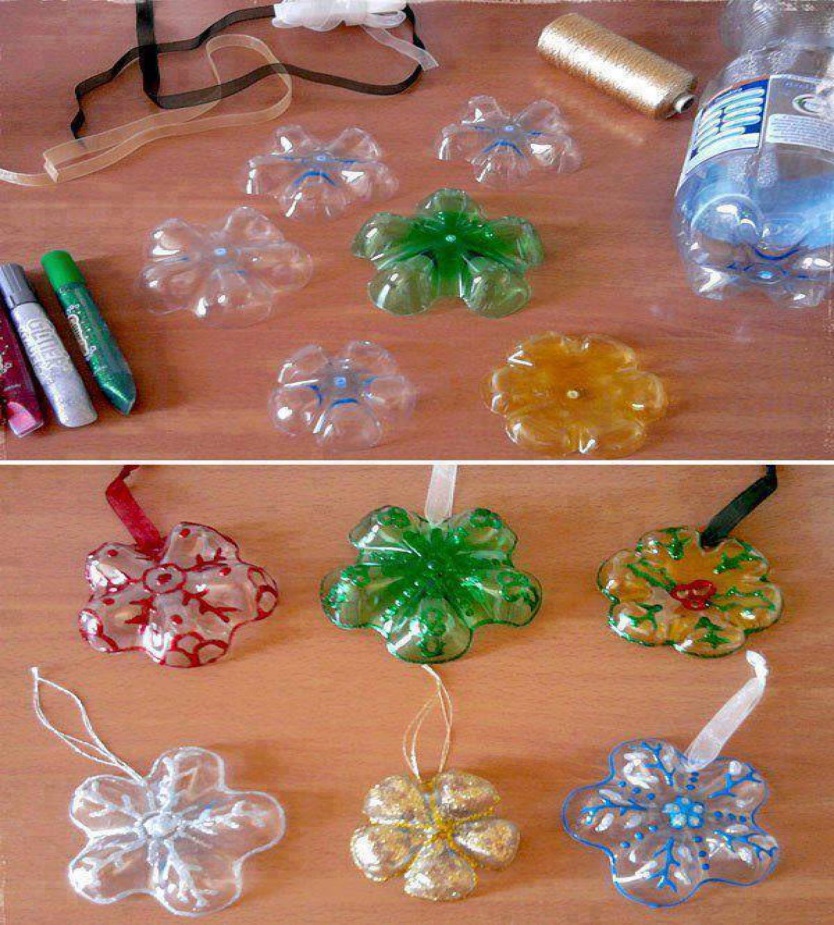 PomůckyPET lahev         1 ks různobarevná lepidla provázek na zavěšeníZ PET lahve odřízneme dno, proděravíme a protáhneme provázek na zavěšení, poté  ozdobíme lepidlem.